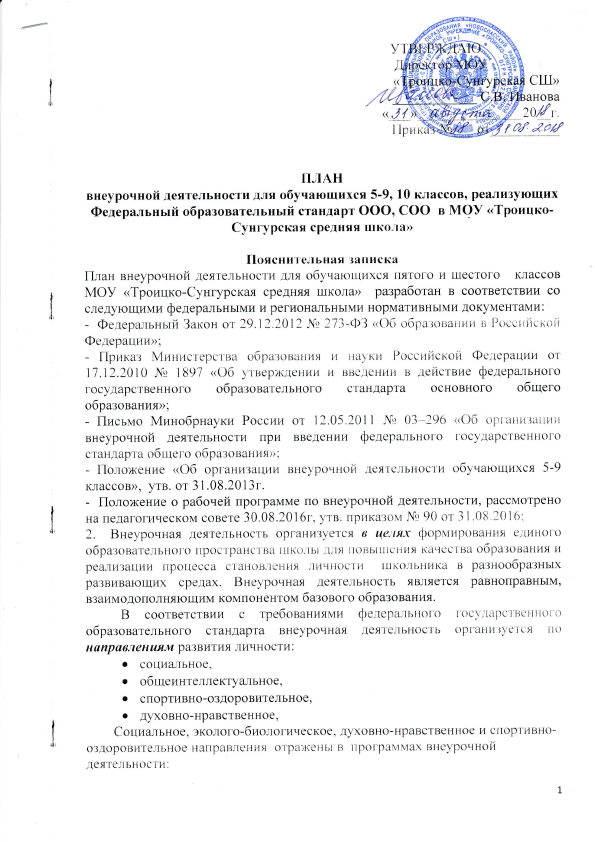  «Шахматы», ЦДТ (2 часа),«Мир мультимедийных технологий», ЦДТ (2 часа),  «Волейбол», ДЮСШ (6 часов),«Доброволец», ЦДТ  (4  часа),«Тропою памяти» (2 часа),«Экологический туризм», ОГБОУ ДОД ДТДиМ (8 часов),«Практическое обществознание», ОУ (1 час),«Математика для всех», ОУ (1 час),«Юный  лингвист», ОУ (1 час),«Юный биолог, ОУ (1 час),«Углубленное изучение отдельных тем курса химии», ОУ (0,5  часа).          Целью курса  «Шахматы» является создание условий для развития интеллектуально-творческой, одаренной личности через занятия шахматами. Актуальность программы продиктована требованиями времени. Так как формирование развитой личности – сложная задача, преподавание шахмат через структуру и содержание способно придать воспитанию и обучению активный целенаправленный характер. Система шахматных занятий в системе дополнительного образования, выявляя и развивая индивидуальные способности, формируя прогрессивную направленность личности, способствует общему развитию и воспитанию школьника.         Целью курса  «Волейбол» является  создание условий для полноценного физического развития и укрепления здоровья школьников путем приобщения к регулярным занятиям волейболом, формирование навыков здорового образа жизни, воспитание спортсменов-патриотов своей школы, своего района, своей страны.          Целью курса «Мир мультимедийных технологий» является более углубленное изучение и раскрытие особенно важных элементов программы по информатике. Формирование у учащихся умения владеть компьютером как средством решения практических задач связанных с графикой и мультимедиа, подготовив учеников к активной полноценной жизни и работе в условиях технологически развитого общества.          Целью курса «Доброволец» является формирование ценностей в молодежной культуре, направленных на неприятие социально опасных привычек, ориентация на здоровый образ жизни, сознательный отказ от употребления психоактивных веществ. Кроме того, решаются следующие задачи: популяризация идей добровольчества в школьной среде, осуществление рекламно-информационной деятельности; развитие социальной системы, создание оптимальных условий для распространения волонтерского движения и активизации участия учащихся в социально-значимых акциях и проектах; вовлечение учащихся в проекты, связанные с оказанием социально-психологической и социально-педагогической поддержки различным группам населения; участие в подготовке и проведении массовых социально-культурных, информационно-просветительских и спортивных мероприятий.Целью проектной  деятельности  в рамках изучения предметов математики, русского языка, литературного  чтения, окружающего мира  и в соответствии с планом воспитательной работы,  является развитие  познавательной активности обучающихся, вовлечение в социально-значимую деятельность,  выявление и развитии способностей лидера и других способностей, способствующих успеху в общественной деятельности, в том числе и в работе органов ученического самоуправления.Целью программы «Тропою памяти» является воспитание у детей чувства любви и уважения к родному селу, осознания принадлежности к нему, привитие интереса к своей малой Родине,  ее истории и культуре, формирование активной жизненной позиции в отношении к родному краю.           Программа «Экологический туризм» направлена на адаптацию ребенка к процессам, протекающим в современном обществе, его социализацию в условиях современной жизни; дает профориентационные знания по профессии спасатель, пожарный, высотник, что может стать определяющим в выборе обучающимся своей будущей профессии.  При составлении программы учтены следующие разделы: «Пешеходный туризм, общая физическая подготовка», «Экология родного края», «Биологическая система и  уровень организации жизни», «Природа и человек. Охрана природы».   В ходе занятий  проводятся экскурсии, экологические десанты. Ребята занимаются фототворчеством, природоохранной и исследовательской деятельностью. Разрабатывают учебно-исследовательские проектные работы по направлениям: история края и знаменитых людей; развитие оздоровительного познавательного сельского  туризма; рациональное использование природных богатств совей малой Родины. Организую работу в социуме с представителями организаций. Принимают участие в организации  детского волонтерского движения. Данная деятельность указывает на то, что в туристской деятельности должны интегрироваться такие основные аспекты воспитания, как нравственный, трудовой, физический, патриотический, интеллектуальный, эстетический, экологический.Проект - турнир игры в шахматы в рамках которого ребята соревнуются в умении играть в шахматы.Конкурс «Мир презентаций» на лучшую презентацию о школе.Проект-выставка «Цветы – земной красы начало» на котором ребята знакомятся с декоративными культурами, изготавливают любимый цветок из различных материалов, организуют выставку работ.Проект «Красная книга Ульяновской области. Своя Красная книга», в рамках которого школьники проводят исследования редких растений Ульяновской области. Проект «Спортивная суббота», цель, которого заключается в создании  условий для сохранения и укрепления здоровья обучающихся, пропаганде среди обучающихся здорового образа жизни, в повышении, работоспособности, продуктивности обучения, а так же в повышении уровня физической подготовленности, достижении высоких результатов в спорте.Организация внеурочной деятельности обучающихся  5-9, 10  классов выстроена в едином образовательном пространстве за счет использования ресурсов  образовательного учреждения и учреждений социума. Исходя из задач, форм и содержания внеурочной деятельности, для ее реализации в учреждении   использована оптимизационная модель (на основе оптимизации всех внутренних ресурсов образовательного учреждения и учреждений социума). Модель внеурочной деятельности на основе оптимизации всех ресурсов предполагает, что в ее реализации принимают участие все педагогические работники. В этом случае координирующую роль выполняет классный руководитель, который в соответствии со своими функциями и задачами: взаимодействует с педагогическими работниками  общеобразовательных учреждений; организует в классе образовательный процесс, оптимальный для развития положительного потенциала личности обучающихся в рамках деятельности общешкольного коллектива; организует систему отношений через разнообразные формы воспитывающей деятельности коллектива класса, в том числе через органы самоуправления; организует социально значимую, творческую деятельность обучающихся. 	Кадровое и методическое обеспечение соответствует требованиям плана внеурочной деятельности.Занятия проводятся во второй половине дня в кабинетах не задействованных в данный момент в учебном процессе. Занятия секции «Волейбол»  проводятся в спортивном зале. Расписание занятий внеурочной деятельности составлено в соответствии с действующими СанПиНами и соответствует различным сменам видов деятельности  младших школьников.